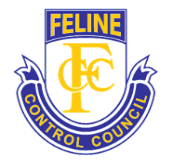     FELINE  CONTROL  COUNCIL  (VICTORIA)  Inc                       P.O. Box 110   BAYSWATER   Vic    3153       Tel: (03) 9720 8811                                                 Email: secretary@fccv.com.au                                                                                                                              Registered No: A0023723Y      ABN 87 706 132 139   Applicable Organisation under Domestic Animals Act 
                 PATRON:  Jack Rae OAM APPLICATION FOR THE REGISTRATION OF A BREEDERS PREFIXRULESOn payment of the fee set out under Applicable Fees, a stud name may be registered as a prefix, limited to one word of not more than twelve letters, as the direction of the  of the Association. Such prefix shall be subject to annual renewal and life registration of a prefix shall also be available at the fess prescribed in the Applicable Fees.  A Prefix must be renewed in consecutiveyears and those not renewed within                                                                           seven years shall be deleted from the Association Register, with the proviso that such prefix shall not re re-allotted with 25 years and not without consent of the previous owner wherever possible. 54.14.2 As far as practicable the use of any Prefix registered with any other recognized body of feline affairs shall not be permitted by other than the person to whom                       such Prefix has been granted.                                        54.14.3 The purchaser of a stud shall have no right to the previous owner’s prefix, except with the special approval of the Committee of the Association.54.14.4 If an Additional prefix is registered by a person after cats bred by that person have been registered, the names of those cats shall not be affected, except at the discretion of the Committee of the AssociationFEES:	Initial Registration Fee…… $30.00 	Annual Renewal Fee…$16.00	                  Life Registration ….$160.00Only financial members of the Feline Control Council (Victoria) Inc. may apply for registration of a Prefix.I, the undersigned, hereby apply to have one of the following words registered for use as a prefix in the names of cats bred by me.(Breeding prefixes are limited to 12 letters)I, the undersigned, hereby apply to have one of the following words registered for use as a prefix in the names of cats bred by me.(Breeding prefixes are limited to 12 letters)I, the undersigned, hereby apply to have one of the following words registered for use as a prefix in the names of cats bred by me.(Breeding prefixes are limited to 12 letters)I, the undersigned, hereby apply to have one of the following words registered for use as a prefix in the names of cats bred by me.(Breeding prefixes are limited to 12 letters)I, the undersigned, hereby apply to have one of the following words registered for use as a prefix in the names of cats bred by me.(Breeding prefixes are limited to 12 letters)First ChoiceFirst ChoiceFirst ChoiceFirst ChoiceFirst ChoiceSecond ChoiceSecond ChoiceSecond ChoiceSecond ChoiceSecond ChoiceThird ChoiceThird ChoiceThird ChoiceThird ChoiceThird ChoiceFourth ChoiceFourth ChoiceFourth ChoiceFourth ChoiceFourth ChoiceFifth ChoiceFifth ChoiceFifth ChoiceFifth ChoiceFifth ChoiceI make this application on the understanding that I thereby become bound be the Constitution, Rules and Regulations of the Feline Control Council (Victoria) Inc. for the time being in force and of the decisions of the Committee of the Feline Control Council (Victoria) Inc.I make this application on the understanding that I thereby become bound be the Constitution, Rules and Regulations of the Feline Control Council (Victoria) Inc. for the time being in force and of the decisions of the Committee of the Feline Control Council (Victoria) Inc.I make this application on the understanding that I thereby become bound be the Constitution, Rules and Regulations of the Feline Control Council (Victoria) Inc. for the time being in force and of the decisions of the Committee of the Feline Control Council (Victoria) Inc.I make this application on the understanding that I thereby become bound be the Constitution, Rules and Regulations of the Feline Control Council (Victoria) Inc. for the time being in force and of the decisions of the Committee of the Feline Control Council (Victoria) Inc.I make this application on the understanding that I thereby become bound be the Constitution, Rules and Regulations of the Feline Control Council (Victoria) Inc. for the time being in force and of the decisions of the Committee of the Feline Control Council (Victoria) Inc.Mr/Mrs/Miss/MsMr/Mrs/Miss/MsMembership No.Membership No.Source No.Address Address Address Address PostcodeEmail Address Email Address Email Address Breed of CatsBreed of CatsSignature DateDatePhone No.Phone No.REGULATIONS GOVERNING USE OF PREFIXESREGULATIONS GOVERNING USE OF PREFIXESREGULATIONS GOVERNING USE OF PREFIXESREGULATIONS GOVERNING USE OF PREFIXESREGULATIONS GOVERNING USE OF PREFIXESTo obviate the need of correspondence and alterations to names the conditions governing the use of prefixes are drawn to your attention.  Following payment of a fee for registration of a prefix, the granting of the application is subject to (a) Approval by the Committee of the FCCV at its next meeting.  (b) No objection being raised by any person within a reasonable time, and such objection being upheld by the Committee of the FCCV. These two conditions necessarily involve delays, but it is practice to allow the use of the chosen word after the certificate is issued, provided such use is at the applicant’s risk of having to make a change later.The use of the approved word is permitted provided:-(1)   It be used in naming every cat bred by the owner of the word.(2)   It not be used in naming cats the owner of the word did not breed.(3)   No other word which could be construed as a prefix be used.Note: Clauses 1 & 2 are applied very strictly.  Please allow 3 – 4 weeks for checking and issuing of the Certificate.Because the names of cats (Including Prefix) are limited to 25 letters it is advisable to select a short prefix.(1)   It be used in naming every cat bred by the owner of the word.(2)   It not be used in naming cats the owner of the word did not breed.(3)   No other word which could be construed as a prefix be used.Note: Clauses 1 & 2 are applied very strictly.  Please allow 3 – 4 weeks for checking and issuing of the Certificate.Because the names of cats (Including Prefix) are limited to 25 letters it is advisable to select a short prefix.(1)   It be used in naming every cat bred by the owner of the word.(2)   It not be used in naming cats the owner of the word did not breed.(3)   No other word which could be construed as a prefix be used.Note: Clauses 1 & 2 are applied very strictly.  Please allow 3 – 4 weeks for checking and issuing of the Certificate.Because the names of cats (Including Prefix) are limited to 25 letters it is advisable to select a short prefix.(1)   It be used in naming every cat bred by the owner of the word.(2)   It not be used in naming cats the owner of the word did not breed.(3)   No other word which could be construed as a prefix be used.Note: Clauses 1 & 2 are applied very strictly.  Please allow 3 – 4 weeks for checking and issuing of the Certificate.Because the names of cats (Including Prefix) are limited to 25 letters it is advisable to select a short prefix.RETURN COMPLETED TOGETHER WITH FEE TO:THE SECRETARYFELINE CONTROL COUNCIL (VICTORIA) INCP.O. Box 110    BAYSWATER    VIC    3153Telephone (03) 9720 8811 Email: secretary@fccv.com.auDirect Banking Details:BSB: 013 – 260    A/C: 4400 42036Account Name: Feline Control CouncilPlease mail or email a copy of the banking receipt with your work to be processed.